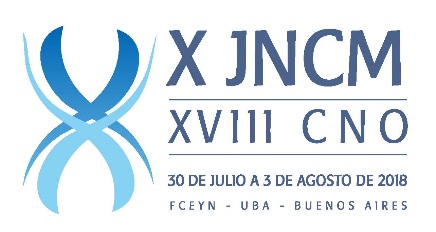 RESUMENAPELLIDO Y NOMBRE DELPOSTULANTECORREO ELECTRONICOTITULO DEL TRABAJOAUTORES DEL TRABAJOMODALIDAD (ORAL/ POSTER) INSTITUCIÓN Y LUGAR DE TRABAJO